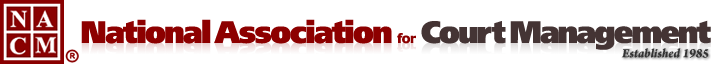 EARLY CAREER PROFESSIONALS SUB-COMMITTEEMonday, August 28, 20172:00 P.M. ET1-800-503-2899 Access Code: 2591537AGENDAWelcome (Attendance: Sarah Couture, Michelle Dunivan, Jeff Chapple, Nick Keifer, Valerie Gardner, Amy Lechuga, Renee Danser, Will Simmons, Adrienne Eagen, Jeffrey Tsunekawa, Dawn Palermo, Heidy Yang, Alfred DegrafinreidDiscussion Regarding ECP Engagement Outside of ConferencesCourt Manager ArticleRenee Danser writing first article about engagement in Winter issue Suggestions for article name- Eye on ECP, Vote for name at next meeting on 9/25. Column name suggestions due 9/18.Court Express Spotlights- Crystal McCreery will be the first spotlight, Sarah Couture will write it. No set word limit. Highlight the bootcamp at the annual conference, and show different ways to get engaged. ECP Connected Community- We should use this to post specific discussion topics. Can make a goal to post a discussion topic periodically. WebinarPossible topics- ECP is welcome to submit a suggestion. Can look into providing this in quarter 2, 3 or 4. There is a limit to ability to present webinars, so must consider whether we ought to present only to ECP or whole NACM- management topics would be helpful for all, but especially ECPECP could essentially sponsor one webinarWill work with Alfred to identify trajectory for thisReserved tables at conferences- Can use the app- can send first time attendees information about using the app. First time attendees should also get a personalized introduction to the functionality of the app. Additional Ideas ? NoneMid-Year Conference - Orange County, Garden GroveCommunity Service ProjectChildren’s chambers – no cost to the public, can use toysAdoption court- given a gift like a stuffed animalWhat other OC charities are related. Heidy will look into thisFundraiserHeidi and David are looking into scholarship fundraisersGood ideas, but complications due to transportation during rush hour trafficHeidi looked into wine tasting eventCommittee Chair for the ECP Award- Renee DanserWe will solicit nominations in the spring. How do we get more people nominated?Pushing engagement initiatives will help drive the numbers of award nominations. (We can set a goal—at least 7 nominations?)New Business- NoneNext Meeting:September 25, 2016Chair:  Sarah Couture – sarah@nacmnet.orgVice-Chair:  Michelle Dunivan – dunivanm@superiorcourt.maricopa.govPossible 2017-2018 Committee ChargesChoose a Community Service Project for the Mid-Year, Orange County, CA; (Selection by October 2017)Choose and plan an ECP Scholarship Fundraiser for the Mid-Year Conference; (Selection by October 2017)Choose a Committee Chair for the ECP Award; (Completed)Choose a Community Service Project for the Annual Conference; (Selection by January 2018)Choose and plan an ECP Scholarship Fundraiser for the Annual Conference; (Selection by January 2018)Plan and Implement a networking opportunity for the Annual Conference, Atlanta, GA; (March 2018)Define and implement ways to increase participation in ECP outside of the conferences; (Ongoing)